Verslag Administratietafel overleg TSD 	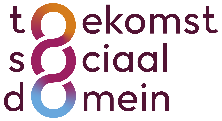 Datum:	28-11-2023Locatie:	Teams